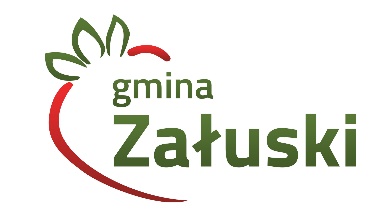 Załuski, dnia 29.07.2019 r.ZESTAWIENIE OFERT	Dotyczy postępowania na „Otwarte Strefy Aktywności w Koryciskach, Nowych Wrońskach, Kroczewie i Kamienicy” Nr postępowania:  271.3.2019.Do terminu składania ofert tj. do 29.07.2019 r., godz. 10:00 złożono oferty, w kolejności wpływu: Zamawiający przeznaczył na sfinansowanie zamówienia kwoty:Nr ofertyNr zadaniaNazwa/ Imię i Nazwisko oraz adres Wykonawcycena oferty bruttotermin realizacji zamówienia11FREEKIDS S.C. A. Gąsiorek Z. AndruszewskiTrzęsowice 3255-106 Zawonia135 553,636 tygodni od dnia podpisania umowy12FREEKIDS S.C. A. Gąsiorek Z. AndruszewskiTrzęsowice 3255-106 Zawonia145 700,766 tygodni od dnia podpisania umowy13FREEKIDS S.C. A. Gąsiorek Z. AndruszewskiTrzęsowice 3255-106 Zawonia79 125,166 tygodni od dnia podpisania umowy14FREEKIDS S.C. A. Gąsiorek Z. AndruszewskiTrzęsowice 3255-106 Zawonia76 960,366 tygodni od dnia podpisania umowy21Paweł SawickiIlinko 18 b09-100 Płońsk98 400,00do 20.09.2019 r.22Paweł SawickiIlinko 18 b09-100 Płońsk99 630,00do 20.09.2019 r.23Paweł SawickiIlinko 18 b09-100 Płońsk49 200,00do 20.09.2019 r.24Paweł SawickiIlinko 18 b09-100 Płońsk49 200,00do 20.09.2019 r.31P.P.H.U. ORION Robert RochońKarniszyn Parcele 10a09-320 Bieżuń109 958,85do 20.09.2019 r.32P.P.H.U. ORION Robert RochońKarniszyn Parcele 10a09-320 Bieżuń115 736,81do 20.09.2019 r.33P.P.H.U. ORION Robert RochońKarniszyn Parcele 10a09-320 Bieżuń88 235,97do 20.09.2019 r.34P.P.H.U. ORION Robert RochońKarniszyn Parcele 10a09-320 Bieżuń79 525,88do 20.09.2019 r.Numer zadaniaWartość netto182 135,43287 573,80356 704,13444 571,52